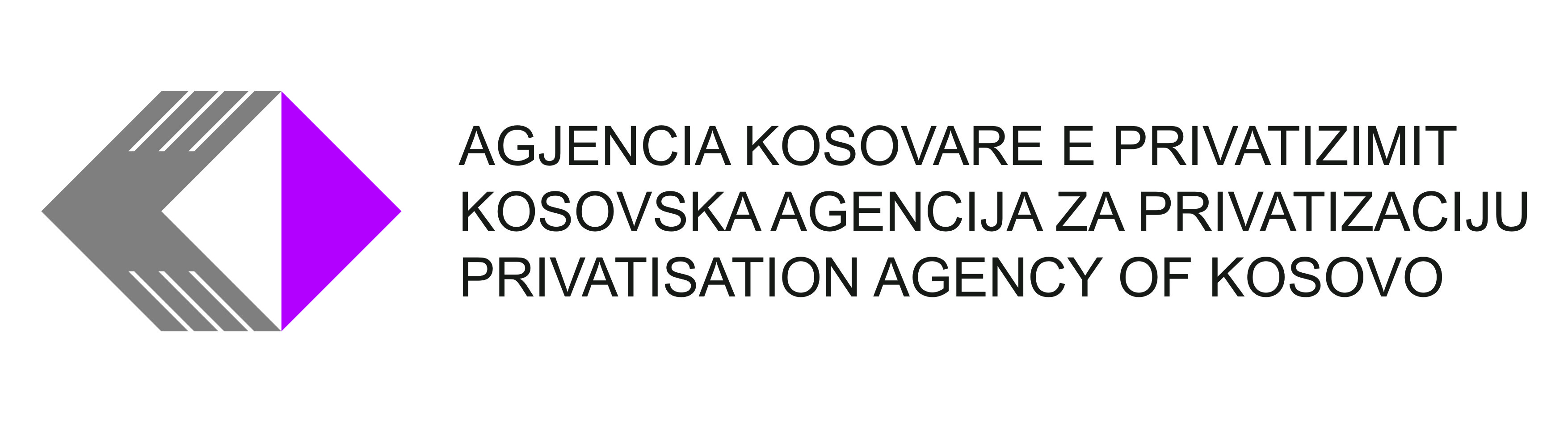 NJOFTIM shpallje publike për qiradhënieKushtet e përgjithshme: Periudha e Qiradhënies është deri në 1 vit me mundësi vazhdimi, gjithashtu edhe ndërprerje për shkaqe të privatizimit.Ofertat mund të bëhen në mënyrë individuale për secilën njësi veç e veç.Ofertat duhet të dorëzohen personalisht apo në rast që dorëzohen  në emër të qiramarrësit pala duhet ta ketë autorizimin e noterizuar tek noteri.Ofertat duhet të dorëzohen në zarf të mbyllur (një zarf – një ofertë për një njësi) në Zyrën Rajonale të AKP-së në Pejë.Në zarf (jashtë) duhet të specifikohet: nr. i Njësisë, emri i NSh-së dhe vendndodhja e asetit. Në rastet e qiradhënies në vlera mbi €1,000 mujore, para nënshkrimit të kontratës do të kërkohet nga ofertuesi fitues të sjellë garancinë bankare (jo letër zotimi nga banka) në lartësinë e kontratës.Për dorëzimin e ofertës duhet te përdoret Formulari për Dorëzimin e Ofertës i cili mund të merret në Zyrën Rajonale të AKP-së apo të shkarkohet nga ueb-faqja: www.pak-ks.orgKriteri për përzgjedhjen e ofertuesit fitues të njësive përkatëse do të jetë çmimi i ofertës më të lartë.Ofertat do të pranohen në datën 23.11.2021 prej orës 10:00 – 12:00 në zarf të mbyllur për secilën njësi veç e veç. Zarfet do të hapen publikisht në Zyrën Regjionale të AKP në Pejë me datë datën 23.11.2021 nga ora 12:15.Ofertat përmes faksit nuk do të pranohen.Sipërfaqet e prezantuara më lartë janë të përafërta dhe të dhënat më të sakta me ortofoto mund të merren në Zyrën Rajonale të AKP-së në Pejë .  Të dhënat e detajuara për pronat lëndë e ofertës mund të merren në Zyrën e AKP-së në Pejë në  Rr. Papa Klimenti XI Albani (objekti “Onix” kati I-rë), 30000 Pejë në telefonin: ++381 39 423 755 apo në email adresën: info@pak-ks.org	Kjo shpallje përpos që do të publikohet në gazeta ditore në gjuhën Shqipe dhe Serbe në Kosovë do të publikohet edhe në ueb faqen zyrtare të AKP-së;Në çmimin e ofertës totale duhet të përfshihen të gjitha tatimet e aplikueshme në Kosovë, përfshirë edhe TVSH 18%, etj.Pagesa e Qiramarrjes: Ofertuesit fitues për objekte janë të obliguar që të paguaj shumat me pagesa të rregullta paraprake mujore, duke filluar me pagesën e parë të caktuar në fillimin e kësaj Kontrate të Qirasë, dhe, deri në masën që është e zbatueshme, me pagesa mujore në vijim, të caktuara në të njëjtën ditë të muajit vijues, (apo më herët në rast se data e pagesës së parë apo ndonjë pagesë tjetër mujore rastis të jetë ndonjë festë publike.  Dispozita të përgjithshme:Asetet e listuara të këtyre njësive të paraqitura më lartë ofrohen për dhënie me qira “ashtu siç janë” dhe “ku janë”. Ofertuesit kanë përgjegjësinë të verifikojnë përshkrimin dhe kushtet aseteve (gjendjen faktike) dhe AKP respektivisht Autoriteti i Likuidimit i NSh-ve përkatëse do të konsiderojë se ofertuesit kanë dijeni të mjaftueshme në lidhje me pronat e ofruara për qiradhënie dhe nuk do të jenë përgjegjës për ndonjë pengim të posedimit/shfrytëzimit eventual. Ofertuesit me ndalesë ofertimi:•	Personat fizik apo juridik të cilët kanë uzurpuar paluajtshmërinë në pronësi shoqërore, ndaj të cilëve Agjencia apo NSh -ja ka iniciuar procedurë gjyqësore për lirimin e pronës dhe kompensimin e dëmeve eventuale;  •	Personat fizik dhe juridik që: (i) nuk i kanë respektuar kushtet e ndonjë kontrate të lidhur me Agjencinë ose me çfarëdo ndërmarrje që administrohet nga Agjencia (ekzistenca dhe natyra e atij mosrespektimi do të përcaktohet nga Agjencia sipas zgjedhjes së saj), (ii) kanë borxh ose gjobë të pashlyer ndaj Agjencisë ose ndonjë ndërmarrje që administrohet nga Agjencia, (iii) personat fizik ose juridik të cilët nuk kanë paguar gjobat e caktuara nga Agjencia ose që i nënshtrohen ndonjë kërkesëpadie ose kontesti (pa marrë parasysh nëse çështja e tillë është ngritur në gjykatë apo tjetërkund);Ofertat do të pranohen në datën 23.11.2021 prej orës 10:00 – 12:00në zarf të mbyllur për secilën njësi veç e veç në:                                                                                                                                Zyra Rajonale e AKP-së në PejëTel: 039/423-755Adresa: Rr. Papa Klimenti XI Albani (objekti “Onix” kati I-rë), 30000 Pejëemail: info@pak-ks.org; www.pak-ks.orgNjësia  Nr.Emri i Ndërmarrjes ShoqëroreEmërtimiVendndodhja e asetit/pronës (Adresa)Sipërfaqja m2Njësia 1NT AgimiDyqani përballë Gjykatës 2Rr. Bardhyl Çaushi komuna Gjakovë (ish-Rr. N. Terezë, përballë Gjykatës)112m² Dyqan (B+P)Njësia 2NT AgimiDyqani tek semaforëtRr. Bardhyl Çaushi,  komuna Gjakovë (ish-Rr. N. Terezë,  te semaforët) 37m²(pjesa përdhese)Njësia 3NT AgrodukagjiniDepo nr.2 te Tregu i Gjelbër 2Rr. Bekim Berisha Abeja, te tregu gjelbër, komuna Pejë130m²Njësia 4NT AgrodukagjiniDepo nr.3  te Tregu i Gjelbër Rr. Bekim Berisha Abeja, te tregu gjelbër, komuna Pejë99m²Njësia 5NT AgrodukagjiniDepo e përkohshme 
Rr. Bekim Berisha Abeja, te tregu gjelbër, komuna Pejë264m²Njësia 6NSH TregjetDyqani nr. 4 (ish-Novi Domi)Te tregu i bylmetit në Çarshi, Pejë 800m2Njësia 7NSH TregjetLokali nr. 5Te tregu i bylmetit në Çarshi, Pejë36m2Njësia 8NSH TregjetLokali nr. 6Te tregu i bylmetit në Çarshi, Pejë24m2Njësia 9NSH Ening GjakovëObjekti i AdministratësRr. Vëllezërit Frashëri, komuna Gjakovë141m²Njësia 10NSH GjeravicaNdërtesa administrative dhe pjesë e parcelës nr. 876-5 
ZK DeçanRr. Elez Geci & Maxhun Berisha, komuna DeçanObjekti 1290 m² (P+1) dhe pjesa e parcelës 2233m² (afërsisht  22ari)Njësia 11NSH VirxhiniaDepo në katin e I-rë të objektit të ndërmarrjesRr. Skënderbeu, komuna Gjakovë300m² pjesë kati përdhes Njësia 12NT KorenikuSupermarket nr. 1Rr. Skënderbeu, Istog 207m²Njësia 13NT Koreniku  Dyqani nr. 2Rr. Bajram Gashi, Istog  46m²Njësia 14NT KorenikuDyqani nr. 3Rr. Bajram Gashi, Istog58m²Njësia 15NT Koreniku  Restorant KorenikuRr. Skënderbeu, Istog  184m²